Name ___________________                   Evolution and Classification Test Review Why is a standard classification system necessary? List the 8 taxa in order from broadest to narrowest.One of the taxa is Kingdom.  List the 6 Kingdoms.	Correctly write the scientific name of a cheetah. Fill in the blank with the correct Kingdom._________________ 5.  All contain chloroplasts to aid with photosynthesis._________________ 6.  Thrive in extreme environmental conditions; primitive_________________ 7.  Have cell walls made of chitin._________________ 8.  Have cell walls made of cellulose._________________ 9.  Contain organisms that are plant, fungus, or animal-like._________________ 10.  Contain cell walls with peptidoglycan._________________ 11.  Contain multicellular heterotrophs lacking a cell wall._________________ 12.  This kingdom contains amoebas and paramecium._________________ 13.  This kingdom contains yeasts._________________ 14.  Contains organisms that are unicellular eukaryotes.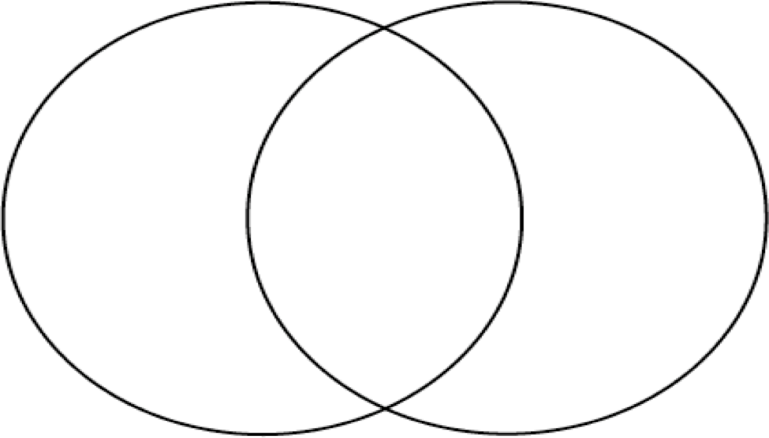 15. Fill in the Venn diagram that illustrates the similarities and differences between virusesand bacteria.16. Describe the events of the lytic and lysogenic cycles below. 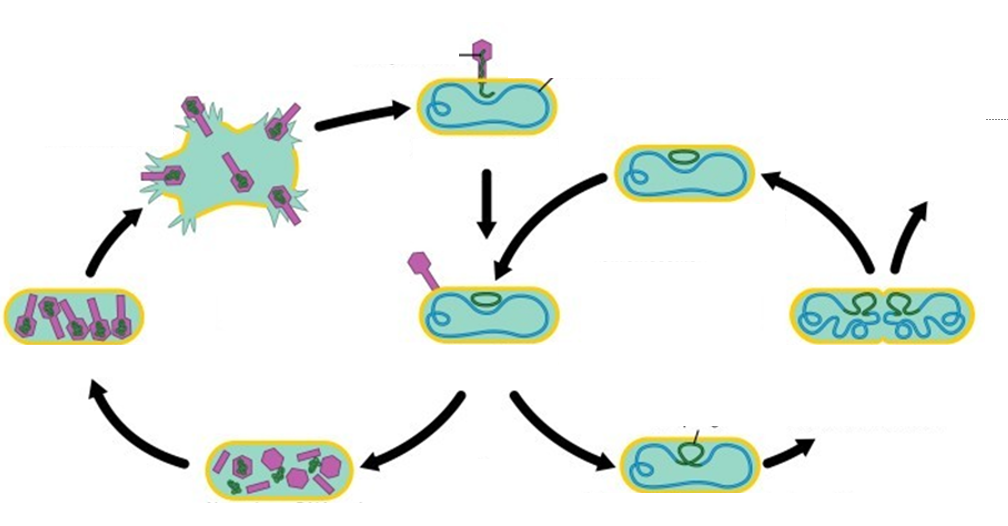 17. Define the following terms:18. Describe what is happening in figures 1-3 to the right.  Is the population of mice different in figure 3 than in figure 1?  Explain why.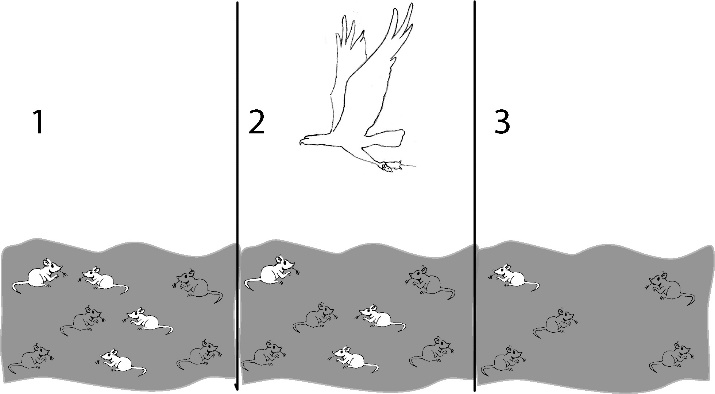 19. Draw and explain the three types of natural selection20. List and briefly describe the evidence of evolutionA.B.C.D.E.21. The table shows a comparison of some amino acids found in cytochrome c. Which two organisms are most closely related to each other?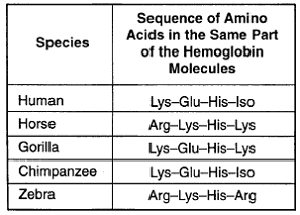 22. What is a vestigial structure? Give an example. 23. The picture to the right shows homologous structures. These structures provide evidence of what?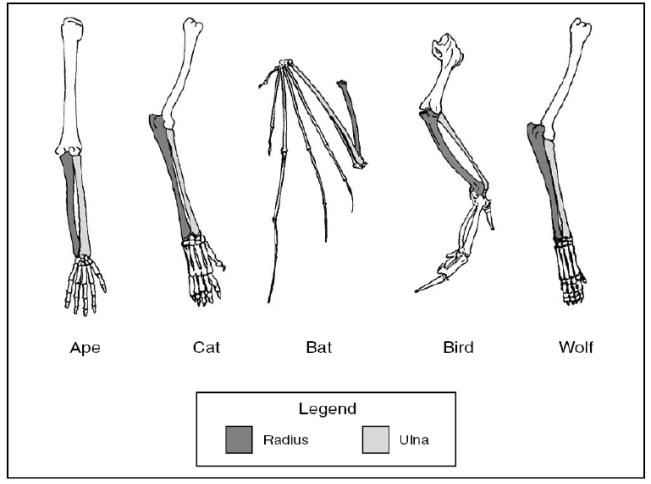 24. Describe and give an example of Genetic Drift25. Describe and give an example of Gene Flow26. Describe and give an example of Artificial Selection27. Describe and give an example of Sexual SelectionEvolutionNatural SelectionFitnessAdaptationVariationCommon AncestorHomologous StructureAnalogous StructureVestigial StructureTaxonomyAutotrophHeterotrophPathogenVaccineBinomial Nomenclature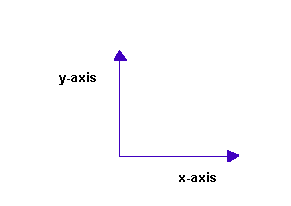 